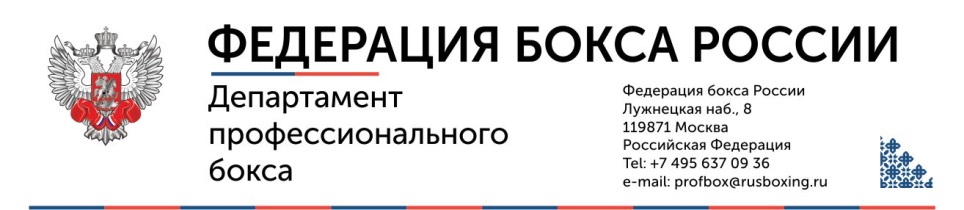                                                                  ЗАЯВКА                               На проведение боев профессиональных боксеров                     (представляется не менее чем за 15 дней перед датой боев)Промоутер______________________________________ Лицензия№___________Дата________________  Место___________________________________________Рефери:____________, судьи____________________________________________________________Хронометрист:____________________, врач:______________________________________________Предложение по Супервайзеру__________________Ринг информатор_________________________Супервайзер от международной организации:_____________________________________________«______»________________20___г.        Подпись промоутера________________________________Супервайзером утвержден__________________________________Генеральный секретарь ФБР _____________________ Кремлев У.Н.Лист согласованияБухгалтерия ___________________/__________________Спортивный департамент ___________________/____________________Департамент профессионального бокса ___________________/_____________________Вес.Кат.Фамилия ИмяГражд/лицФамилия ИмяГражд/лицФормула/титул